7 ЗАСЕДАНИЕ 1 СОЗЫВАСтатья 1.	Основные характеристики бюджета Козловского муниципального округа Чувашской Республики на 2023 год и на плановый период 2024 и 2025 годов1. Утвердить основные характеристики бюджета Козловского муниципального округа Чувашской Республики на 2023 год: прогнозируемый общий объем доходов бюджета Козловского муниципального округа Чувашской Республики в сумме 496278,5 тыс. рублей, в том числе объем безвозмездных поступлений в сумме 349502,5 тыс. рублей, из них объем межбюджетных трансфертов, получаемых из республиканского бюджета Чувашской Республики, в сумме 349502,5 тыс. рублей; общий объем расходов бюджета Козловского муниципального округа Чувашской Республики в сумме 512729,8 тыс. рублей;дефицит бюджета Козловского муниципального округа Чувашской Республики в сумме 16451,3 тыс. рублей.2. Утвердить основные характеристики бюджета Козловского муниципального округа Чувашской Республики на 2024 год: прогнозируемый общий объем доходов бюджета Козловского муниципального округа Чувашской Республики в сумме 442989,4 тыс. рублей, в том числе объем безвозмездных поступлений в сумме 291837,4 тыс. рублей, из них объем межбюджетных трансфертов, получаемых из республиканского бюджета Чувашской Республики, в сумме 291837,4 тыс. рублей; общий объем расходов бюджета Козловского муниципального округа Чувашской Республики в сумме 442989,4 тыс. рублей, в том числе условно утвержденные расходы в сумме 4621,6 тыс. рублей;дефицит бюджета Козловского муниципального округа Чувашской Республики в сумме 0,0 тыс. рублей.3. Утвердить основные характеристики бюджета Козловского муниципального округа Чувашской Республики на 2025 год:  прогнозируемый общий объем доходов бюджета Козловского муниципального округа Чувашской Республики в сумме 447460,3 тыс. рублей, в том числе объем безвозмездных поступлений в сумме 292284,7 тыс. рублей, из них объем межбюджетных трансфертов, получаемых из республиканского бюджета Чувашской Республики, в сумме 292284,7 тыс. рублей; общий объем расходов бюджета Козловского муниципального округа Чувашской Республики в сумме 447460,3 тыс. рублей, в том числе условно утвержденные расходы в сумме 9491,8 тыс. рублей;дефицит бюджета Козловского муниципального округа Чувашской Республики в сумме 0,0 тыс. рублей.Статья 2.	Прогнозируемые объемы поступлений доходов в бюджет Козловского муниципального округа Чувашской Республики на 2023 год и на плановый период 2024 и 2025 годов Учесть в бюджете Козловского муниципального округа Чувашской Республики прогнозируемые объемы поступлений доходов в бюджет Козловского муниципального округа Чувашской Республики на 2023 год и на плановый период 2023 и 2024 годов согласно приложению 1 к настоящему Решению. Статья 3.	Бюджетные ассигнования бюджета Козловского муниципального округа Чувашской Республики на 2023 год и на плановый период 2024 и 2025 годов 1. Утвердить:а) распределение бюджетных ассигнований по разделам, подразделам, целевым статьям (муниципальным программам Козловского муниципального округа Чувашской Республики и непрограммным направлениям деятельности), группам (группам и подгруппам) видов расходов классификации расходов бюджета Козловского муниципального округа Чувашской Республики на 2023 год и на плановый период 2024 и 2025 годов согласно приложению 2 к настоящему Решению; б) распределение бюджетных ассигнований по целевым статьям (муниципальным программам Козловского муниципального округа Чувашской Республики и непрограммным направлениям деятельности), группам (группам и подгруппам) видов расходов, а также по разделам, подразделам классификации расходов бюджета Козловского муниципального округа Чувашской Республики на 2023 год и на плановый период 2024 и 2025 годов согласно приложению 3 к настоящему Решению;в) ведомственную структуру расходов бюджета Козловского муниципального округа Чувашской Республики на 2023 год и на плановый период 2024 и 2025 годов согласно приложению 4 к настоящему Решению;г) распределение бюджетных ассигнований по региональным проектам, направленным на реализацию национальных проектов (программ) и федеральных проектов, входящих в состав национальных проектов (программ), на 2023 год  и на плановый период 2024 и 2025 годов согласно приложению 5 к настоящему Решению;2. Утвердить общий объем бюджетных ассигнований, направляемых на исполнение публичных нормативных обязательств, на 2023 – 2025 годы в сумме по 2739,1 тыс. рублей ежегодно.3. Утвердить:объем бюджетных ассигнований Дорожного фонда Козловского муниципального округа Чувашской Республики:на 2023 год в сумме 64087,9 тыс. рублей;на 2024 год в сумме 63957,3 тыс. рублей;на 2025 год в сумме 64643,2 тыс. рублей;прогнозируемый объем доходов бюджета Козловского муниципального округа Чувашской Республики от поступлений доходов, указанных в пункте 2.1 Решения Собрания депутатов Козловского муниципального округа Чувашской Республики от             2022 года №       «О создании дорожного фонда Козловского муниципального округа Чувашской Республики»:на 2023 год в сумме 64087,9 тыс. рублей;на 2024 год в сумме 63957,3 тыс. рублей;на 2025 год в сумме 64643,2 тыс. рублей.4. Установить, что распределение бюджетных ассигнований Дорожного фонда Козловского муниципального округа Чувашской Республики в разрезе главных распорядителей средств бюджета Козловского муниципального округа Чувашской Республики осуществляется согласно приложению 4 к настоящему Решению.Статья 4.	Особенности использования бюджетных ассигнований на обеспечение деятельности органов местного самоуправления Козловского муниципального округа Чувашской Республики и муниципальных учреждений Козловского муниципального округа Чувашской РеспубликиАдминистрация Козловского муниципального округа  Чувашской Республики не вправе принимать решения, приводящие к увеличению в 2023 году численности муниципальных  служащих Козловского муниципального округа Чувашской Республики, а также работников муниципальных учреждений Козловского муниципального округа Чувашской Республики, за исключением случаев принятия решений о наделении их дополнительными функциями.Установить, что размер заработной платы работников муниципальных учреждений Козловского муниципального округа Чувашской Республики увеличивается (индексируется) на 6% с 1 января 2023 года.Установить, что размеры окладов денежного содержания по должностям муниципальной службы  Козловского муниципального округа Чувашской Республики увеличиваются (индексируются) в 2023 году и на плановом периоде 2024 и 2025 годов с учетом уровня инфляции (потребительских цен).Статья 5.	Источники внутреннего финансирования дефицита бюджета Козловского муниципального округа Чувашской РеспубликиУтвердить источники внутреннего финансирования дефицита бюджета Козловского муниципального округа Чувашской Республики Чувашской Республики на 2023 год и на плановый период 2023 и 2024 годов согласно приложению 6 к настоящему  Решению.Статья 6.	Муниципальные  внутренние заимствования  Козловского муниципального округа Чувашской Республики и муниципальный долг Козловского муниципального округа Чувашской РеспубликиУтвердить Программу муниципальных внутренних заимствований Козловского муниципального округа Чувашской Республики на 2023 год и на плановый период 2024 и 2025 годов согласно приложению 7 к настоящему Решению.Утвердить:верхний предел муниципального внутреннего долга Козловского муниципального округа Чувашской Республики на 1 января 2024 года в сумме 0,0 тыс. рублей, в том числе верхний предел долга по муниципальным гарантиям Козловского муниципального округа Чувашской Республики в сумме 0,0 тыс. рублей;верхний предел муниципального внутреннего долга Козловского муниципального округа Чувашской Республики на 1 января 2025 года в сумме 0,0 тыс. рублей, в том числе верхний предел долга по муниципальным гарантиям Козловского муниципального округа Чувашской Республики в сумме 0,0 тыс. рублей;верхний предел муниципального внутреннего долга Козловского муниципального округа Чувашской Республики на 1 января 2026 года в сумме 0,0 тыс. рублей, в том числе верхний предел долга по муниципальным гарантиям Козловского муниципального округа Чувашской Республики в сумме 0,0 тыс. рублей.Утвердить объем расходов на обслуживание муниципального долга Козловского муниципального округа Чувашской Республики на 2023 год в сумме 0,0 тыс. рублей, на 2024 год в сумме 0,0 тыс. рублей, на 2025 год в сумме 0,0 тыс. рублей. Установить, что объем бюджетных ассигнований на привлечение и погашение бюджетных кредитов на пополнение остатков средств на счете бюджета Козловского муниципального округа Чувашской Республики не утверждается в составе источников внутреннего финансирования дефицита бюджета Козловского муниципального округа Чувашской Республики на 2023 год и на плановый период 2024 и 2025 годов и в сводной бюджетной росписи бюджета Козловского муниципального округа Чувашской Республики на 2023 год и на плановый период 2024 и 2025 годов. Статья 7.	Особенности исполнения бюджета Козловского муниципального округа Чувашской Республики  Чувашской Республики 1. Установить, что финансовый отдел администрации Козловского муниципального округа Чувашской Республики вправе направлять доходы, фактически полученные при исполнении бюджета Козловского муниципального округа Чувашской Республики сверх утвержденного настоящим Решением общего объема доходов, без внесения изменений в настоящее Решение на исполнение публичных нормативных обязательств Козловского муниципального округа Чувашской Республики в размере, предусмотренном пунктом 3 статьи 217 Бюджетного кодекса Российской Федерации, в случае принятия на федеральном уровне решений об индексации пособий и иных компенсационных выплат.2. Установить, что в соответствии с пунктом 3 статьи 217 Бюджетного кодекса Российской Федерации основаниями для внесения в показатели сводной бюджетной росписи бюджета Козловского муниципального округа Чувашской Республики является распределение в соответствии с решениями администрации Козловского муниципального округа Чувашской Республики зарезервированных средств в составе утвержденных статьей 3 настоящего Решения бюджетных ассигнований, предусмотренных на 2023 год и на плановый период 2024 и 2025 годов по подразделу 0111 «Резервные фонды» раздела 0100 «Общегосударственные вопросы» классификации расходов бюджетов на финансирование мероприятий, предусмотренных Порядком использования бюджетных ассигнований резервного фонда администрации Козловского муниципального округа Чувашской Республики, утвержденным постановлением администрации Козловского муниципального округа Чувашской Республики от            2022 г.  №    , на 2023 год в сумме 2000,0 тыс. рублей,  на 2024 год в сумме 200,0 тыс. рублей, на 2025 год в сумме 200,0 тыс. рублей.3. Установить, что в соответствии с пунктом 8 статьи 217 Бюджетного кодекса Российской Федерации, положением, регулирующим бюджетные правоотношения, дополнительными основаниями для внесения в показатели сводной бюджетной росписи бюджета Козловского муниципального округа Чувашской Республики изменений, связанных с особенностями исполнения бюджета Козловского муниципального округа Чувашской Республики, без внесения изменений в настоящее Решение являются:перераспределение бюджетных ассигнований в пределах общего объема, предусмотренного в бюджете Козловского муниципального округа Чувашской Республики на реализацию муниципальной программы Козловского муниципального округа Чувашской Республики, между главными распорядителями бюджетных средств, разделами, подразделами, целевыми статьями и видами (группами, подгруппами) расходов классификации расходов бюджетов;перераспределение бюджетных ассигнований, предусмотренных главному распорядителю бюджетных средств по одной целевой статье расходов, между видами (группами, подгруппами) расходов классификации расходов бюджетов.4. Остатки средств бюджета Козловского муниципального округа Чувашской Республики на начало текущего финансового года:1) в объеме, необходимом для покрытия временных кассовых разрывов, возникающих в ходе исполнения бюджета Козловского муниципального округа Чувашской Республики в текущем финансовом году, направляются на их покрытие, но не более общего объема остатков средств бюджета Козловского муниципального округа Чувашской Республики на начало текущего финансового года;2) в объеме, не превышающем сумму остатка неиспользованных бюджетных ассигнований на оплату заключенных от имени Козловского муниципального округа Чувашской Республики муниципальных контрактов на поставку товаров, выполнение работ, оказание услуг, подлежавших в соответствии с условиями этих муниципальных контрактов оплате в отчетном финансовом году, в случае принятия соответствующего решения направляются на увеличение бюджетных ассигнований на указанные цели.5. Установить, что услуги кредитных организаций и организаций почтовой связи по выплате денежных средств гражданам в рамках обеспечения мер социальной поддержки оказываются в соответствии с соглашениями, заключаемыми между кредитными организациями (организациями почтовой связи) и администрацией Козловского муниципального округа Чувашской Республики,  подлежащих выплате гражданам в рамках обеспечения мер социальной поддержки.Оплата услуг кредитных организаций по выплате денежных средств гражданам в рамках обеспечения мер социальной поддержки не производится, а по выплатам за счет субсидий, субвенций, иных межбюджетных трансфертов, имеющих целевое назначение, предоставляемых из федерального бюджета и республиканского бюджета Чувашской Республики, производится в пределах размеров, установленных соответствующими нормативными правовыми актами Российской Федерации и Чувашской Республики.Статья 8.	Предоставление субсидий юридическим лицам (за исключением субсидий муниципальным учреждениям), индивидуальным предпринимателям, физическим лицам – производителям товаров, работ, услугСубсидии юридическим лицам (за исключением субсидий муниципальным учреждениям, а также субсидий, указанных в пунктах 6-81 статьи 78 Бюджетного кодекса Российской Федерации), индивидуальным предпринимателям, а также физическим лицам – производителям товаров, работ, услуг, предусмотренные в приложениях 2-4 к настоящему Решению и муниципальных программах Козловского муниципального округа Чувашской Республики предоставляются в случаях и порядке, предусмотренных настоящим Решением и принимаемыми в соответствии с ним нормативными правовыми актами Козловского муниципального округа Чувашской Республики.Статья 9.	Выплаты на государственную поддержку семьи и детейНаправить средства бюджета Козловского муниципального округа  Чувашской Республики на осуществление выплат на государственную поддержку семьи и детей в порядке, размерах и на условиях, которые установлены нормативными правовыми актами Кабинета Министров Чувашской Республики и Козловского муниципального округа  Чувашской Республики согласно приложению 8 к настоящему Решению.Временно исполняющий обязанностиПредседателя Собрания депутатовКозловского муниципального округа Чувашской Республики   						                      А.В. ГофманИсполняющий полномочия главы
Козловского муниципального округаЧувашской Республики					                                  В.Н. ШмелевЧĂВАШ РЕСПУБЛИКИ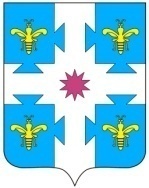 ЧУВАШСКАЯ РЕСПУБЛИКАКУСЛАВККА МУНИЦИПАЛЛА ОКРУГӖHДЕПУТАТСЕН ПУХӐВĔЙЫШĂНУ16.12.2022 3/73 №Куславкка хулиСОБРАНИЕ ДЕПУТАТОВКОЗЛОВСКОГОМУНИЦИПАЛЬНОГО ОКРУГАРЕШЕНИЕ 16.12.2022 № 3/73город КозловкаО бюджете Козловского муниципального округа Чувашской Республики на 2023 год и на плановый период 2024 и 2025 годов